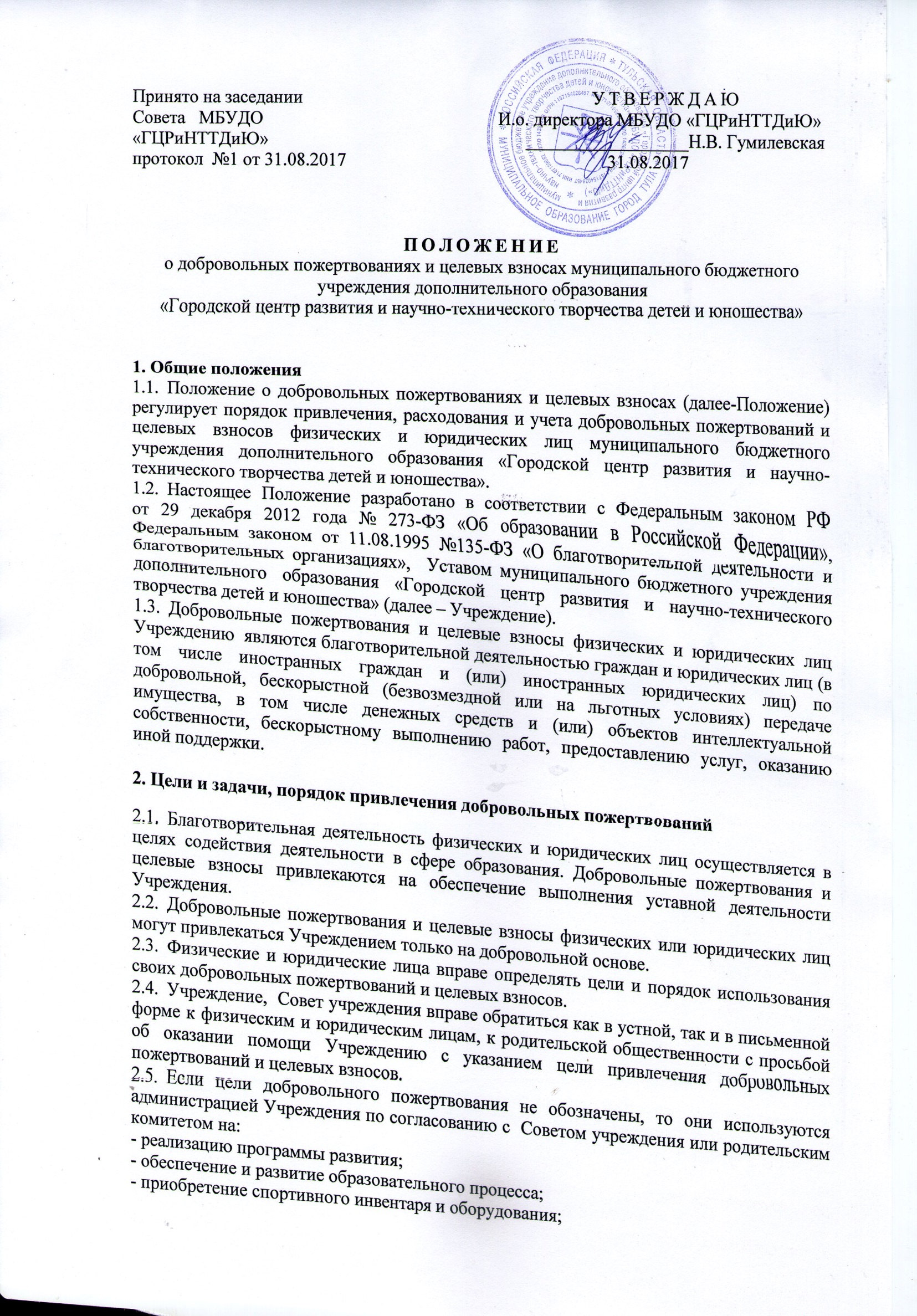  улучшение материально-технического обеспечения;хозяйственные, ремонтные нужды;премирование работников Учреждения и др.Порядок приема и учета добровольных пожертвований и целевых взносовДобровольные пожертвования и целевые взносы могут быть переданы физическими и юридическими лицами в виде бескорыстной (безвозмездной или на льготных условиях) передачи в собственность имущества, денежных средств, объектов интеллектуальной собственности, наделения правами владения, пользования и распоряжения любыми объектами права собственности, выполнения работ, предоставления услуг.Добровольные пожертвования могут также выражаться в добровольном безвозмездном выполнении работ и оказании услуг (добровольческая деятельность), в том числе по ремонту, уборке помещений Учреждения и прилегающей к нему территории.Передача добровольного пожертвования и целевого взноса осуществляется физическими лицами на основании заявления, юридическими лицами на основании договора, согласно приложениям к настоящему Положению. Договор на добровольное пожертвование может быть заключен с физическим лицом по желанию гражданина.Добровольные пожертвования и целевые взносы, поступающие в безналичном порядке, вносятся физическими и юридическими лицами через кредитные организации, учреждения почтовой связи в установленном порядке.Добровольные пожертвования и целевые взносы в виде денежных средств перечисляются на счет Учреждения. В платежном документе может быть указано целевое назначение взноса.Добровольные пожертвования и целевые взносы в виде имущества передаются по акту приема-передачи, который является неотъемлемой частью договора пожертвования.При пожертвовании недвижимого имущества, оно поступает в муниципальную собственность. Право муниципальной собственности подлежит государственной регистрации в порядке, предусмотренном действующим законодательством.Стоимость передаваемого имущества, вещи, или имущественных прав определяются сторонами договора.Порядок расходования добровольных пожертвованийРаспоряжение привлеченными добровольными пожертвованиями осуществляет руководитель Учреждения в соответствии с утвержденной сметой, согласованной с   Советом учреждения.Расходование привлеченных средств Учреждением должно производиться строго в соответствии с целевым назначением добровольного пожертвования и  целевого взноса, определенном физическими или юридическими лицами, либо  Советом учреждения.Ответственность и обеспечение контроля расходования добровольных пожертвованийСовет учреждения осуществляют контроль за переданными Учреждению добровольными пожертвованиями и целевыми взносами.При привлечении добровольных пожертвований и целевых взносов Учреждение    обязано ежегодно представлять отчеты об использовании средств  Совету учреждения и родительской общественности.Ответственность за нецелевое использование добровольных пожертвований и целевых взносов несет руководитель Учреждения.По просьбе физических и юридических лиц, осуществляющих добровольное пожертвование и целевой взнос, Учреждение предоставляет им информацию о его использовании.Порядок принятия Положения, внесения в него изменений и дополнений Положение о добровольных пожертвованиях и целевых взносах Учреждения, а также изменения и дополнения к нему, принимаются на заседании  Совета учреждения и утверждаются приказом директора Учреждения.Срок действия данного Положения не ограничен.